Talk about the zoo animals in the picture. Which animals do you like and don’t you like. Describe the animals.Example: There is a green crocodile in the picture. It is dangerous. ICrocodiles have big teeth. don’t like crocodiles.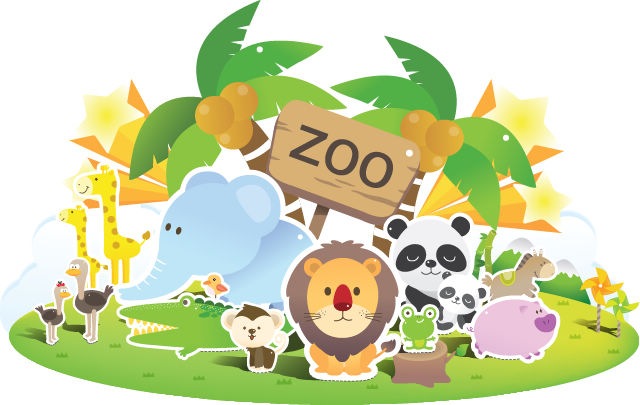 Name: ____________________________    Surname: ____________________________    Nber: ____   Grade/Class: _____Name: ____________________________    Surname: ____________________________    Nber: ____   Grade/Class: _____Name: ____________________________    Surname: ____________________________    Nber: ____   Grade/Class: _____Assessment: _____________________________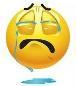 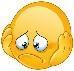 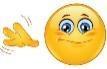 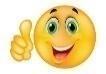 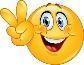 Date: ___________________________________________________    Date: ___________________________________________________    Assessment: _____________________________Teacher’s signature:___________________________Parent’s signature:___________________________